CIGP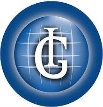 COLEGIO DE INGENIEROSGEÓGRAFOS DE PICHINCHACon el apoyo de:    Postulación   al Premio “Pedro Vicente Maldonado”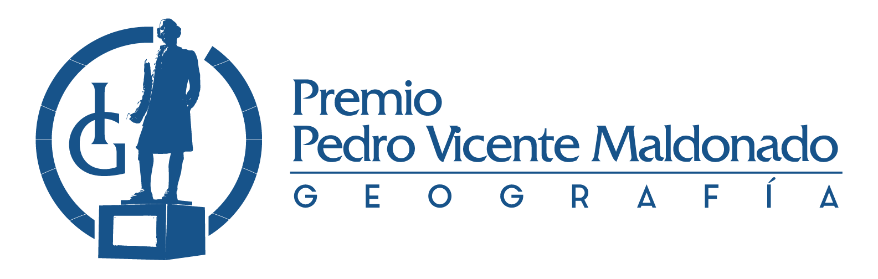 Formulario 1Hoja de vidaCategoría: Trayectoria InvestigativaAbril - Agosto del 2021Datos personales del / la postulante:Nombres completosDirección DomiciliariaContactosBloque Educación Superior:Estudios: Ingrese información acerca de su formación en educación superior de tercer nivel. (Si es necesario, incluya más filas en la siguiente tabla)Estudios: Ingrese información acerca de su formación de cuarto nivel. (Si es necesario, incluya más filas en la siguiente tabla)Reconocimientos: premio o evento destacado durante sus estudios de educación superior en el ámbito de las Geociencias o afines.Bloque PublicacionesArtículos y/o libros: artículos, libros, y/o capítulos de libros, indexados (en bases de datos internacionales, regionales o nacionales) y publicados después de revisión por pares. Las publicaciones pueden estar en físico o digital en formato físico o digital. (Si es necesario, incluya más filas en la siguiente tabla)Bloque Premios o ReconocimientosPremios o reconocimientos: premio o reconocimiento durante su trayectoria investigativa en el ámbito de las Geociencias o afines.Bloque Trayectoria Investigativa ProfesionalExperiencia de investigador: detallar su experiencia como investigador en el ámbito de las geociencias o afines.Bloque Incidencia ProfesionalExperiencia en participación: en foros, congresos, seminarios o eventos de relevancia científica dentro del ámbito de las Geociencias o afines a nivel nacional e internacional.Declaración: Declaro bajo juramento y responsabilidad que, todos los datos que incluyo en esta hoja de vida son verdaderos y no he ocultado ningún acto o hecho, por lo que autorizo a que sea sujeta de verificación y asumo cualquier responsabilidad.  Acepto que esta postulación sea anulada en caso de comprobar falsedad o inexactitud en alguna de sus partes, y me sujeto a las normas establecidas por el Colegio de Ingenieros Geógrafos y otras disposiciones legales vigentes.IMPORTANTE: Entregar este formulario, así como la documentación comprobatoria en formato digital acorde con la secuencia de la presente hoja de vida, foliada.Todos los datos consignados en la presente hoja de vida deberán ser respaldados con documentación para su validación.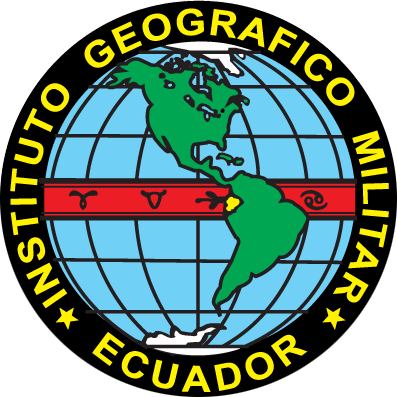 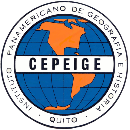 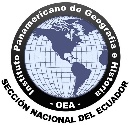 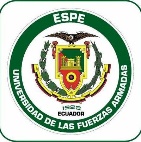 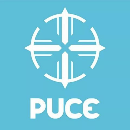 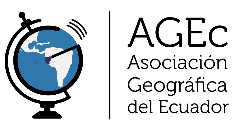 ApellidosNombresCédula de ciudadaníaNº carné del CONADISProvinciaCantónParroquiaCallesNúmeroReferenciaTeléfono casaTeléfono móvilTeléfono trabajoCorreo electrónicoInstituciónTítulo ObtenidoCiudad / PaísPeriodoPeriodoPeriodoAños de estudioInstituciónTítulo ObtenidoCiudad / PaísDesdeHastaHastaAños de estudioInstituciónTítulo ObtenidoCiudad / PaísPeriodoPeriodoAños de estudioInstituciónTítulo ObtenidoCiudad / PaísDesdeHastaAños de estudioPremio o evento destacado Educación SuperiorFechas (dd/mm/aa)Fechas (dd/mm/aa)Resultados Premio o evento destacado Educación SuperiorDesdeHastaResultados Título PublicacionesTítulo PublicacionesFecha Publicación (dd/mm/aa)EditorialEdiciónISBN / ISSNLibro / RevistaArtículoFecha Publicación (dd/mm/aa)EditorialEdiciónISBN / ISSNPremio / Reconocimiento / MenciónFecha (dd/mm/aa)Institución OtorganteCiudad / PaísInstituciónCargoCiudad /PaísPeríodo de Investigación (dd/mm/aa)Período de Investigación (dd/mm/aa)Detalle de cursos/proyectosAlcance del impacto 
(Local, Nacional, Internacional)InstituciónCargoCiudad /PaísDesdeHastaDetalle de cursos/proyectosAlcance del impacto 
(Local, Nacional, Internacional)Nombre Foro / congresoNombre exposiciónCiudad /PaísFechaFechaResultadosNombre Foro / congresoNombre exposiciónCiudad /PaísDesdeHastaResultadosPostulanteFirmaLugar y Fecha de Presentación:Número de hojas adjuntas a la hoja de vidaValidado Por:Fecha de presentación